(उ चतर श ा वभाग, श ा मं ालय, भारत सरकार के तहत एक सि् ◌◌ाय संगठन)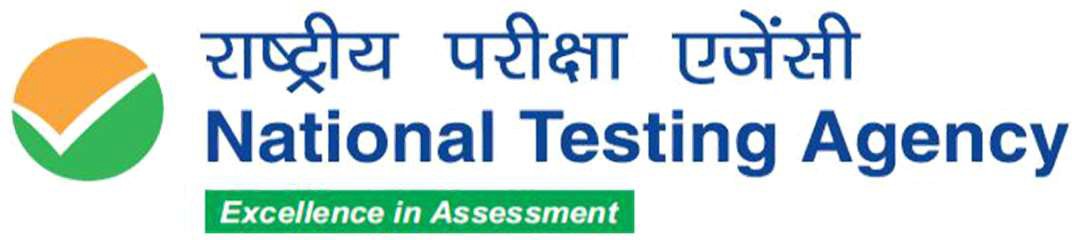 (An Autonomous Organization under the Department of Higher Education, Ministry of Education, Government of India)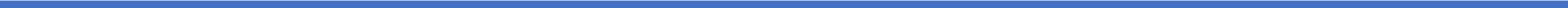 Dated: 01.11.2021PRESS RELEASE- Result of National Eligibility cum Entrance Test (UG) – 2021The Central Government has established the National Testing Agency to conduct entrance examination for admission/ fellowship in higher educational institutions. The Department of Higher Education, Ministry of Education, GOI vide their letter no. F.No. 19-5/2014-TS-I dated 6th July, 2018 has mandated the NTA to conduct the NEET (UG) –2019 onwards.The responsibility of NTA is limited to inviting online application, conduct of the entrance test, declaration of result and providing All India Rank to the Directorate UR of Health Services, Ministry of Health and Family Welfare, Government of India.In pursuance of orders dated 22.11.2018 and 10.05.2019 of the Hon’ble Supreme Court, National Testing Agency (NTA) has conducted 3rd National Eligibility Cum Entrance Test (UG) – 2021 throughout the country on 12 September 2021 in 202 Cities at 3858 Centres for admission to the undergraduate medical courses in all medical institutions including those governed under any other law. The examination was conducted for the first time in foreign countries (in Dubai & Kuwait) also. It was also conducted for the first time in the medium of Punjabi and Malayalam, in addition to the existing 11 language mediums.The category of candidates appeared in NEET-UG, 2021Indian NationalsNon-Resident Indians (NRIs)Overseas Citizen of India (OCIs)Persons of Indian Origin (PIOs) &Foreign NationalsNTA is now pleased to declare the result of National Eligibility cum Entrance Test (UG) – 202. In addition to being available on NEET (UG) -2021 website, the results of individual candidates have also been sent on their respective registered Email_id.An All India merit list has been prepared in percentile determined on the basis of highest marks secured in the National Eligibility-cum-Entrance Test for admission to MBBS/BDS courses as per Para V (II), Chapter II of Graduate Medical Education Regulations issued under Medical Council of India Act & Dental Council of India Act.Highlights of NEET(UG) during 2019, 2020 and 202115 candidates were identified using unfair practices in the examination. The result of fifteen candidates has been cancelled.Gender wise No. of Candidates Registered, Appeared and Qualified during 2020 and 2021(a) Category wise No. of Candidates Registered, Appeared and Qualified during 2020 and 2021(b) No. of Candidates Registered, Appeared and Qualified in PwD Category during 2020 and 2021Nationality wise No. of Candidates Registered, Appeared and Qualified during 2020 and 2021Category wise No. of Candidates Qualified, based on qualifying criteria of NEET (UG)-2020 and 2021Under UR Category, the candidates from other categories i.e. UR-EWS, OBC, SC, ST and PwD but meeting UR Cut off Percentile are also included.6 (a) The list of State toppers during 2021:6 (b) The list of top 20 candidates during 2021:6 (c) The list of 20 female toppers during 2021:6(d) The list of 20 male toppers during 2021(e) The list of 10 female(PwD) toppers during 2021:6.	(f) The list of 10 male (PwD) toppers during 2021:6.	(g) The list of 10 Unreserved Category (UR) toppers during 2021:6. (h) The list of 10 EWS Category toppers during 2021:6.	(i) The list of 10 SC Category toppers during 2021:(j) The list of 10 ST Category toppers during 2021:6 (k) The list of OBC-NCL Category toppers during 2021:Information regarding 15% All India Quota Seats:The Directorate UR of Health Services (DGHS), Government of India will conduct the Counselling for 15% All India Quota Seats, Deemed Universities, Central Universities, Seats of ESIC and AFMC, BHU & AMU. Candidates may visit website www.mcc.nic.in for further information. Candidates will apply for 15% All India Quota seats as per the directions of DGHS and Counselling will be stopped once the seats are exhausted.The details and schedule of counselling would be available on the websites of Ministry of Health and Family Welfare and Medical Education Directorates of States.Information regarding State Quota Seats:For State quota and other seats falling under the ambit of States, candidates may apply to their domicile states and merit list as per State rules and based on All India Rank will be prepared by concerned Counselling Authorities. The counselling for Private Medical Colleges will also be conducted by the concerned State Counselling Authority.Candidates are advised to be in touch with the respective Counselling Authorities and Institutions concerned for further details.The responsibility of NTA is to conduct the examination and declare the result based on eligibility criteria provided by National Medical Commission. Candidates submitted their category as per National Category List and based on the same the result has been declared.NTA has provided All India Rank to the candidates and the admitting Authorities will draw merit list based on All India Rank for the seats of MBBS/BDS falling under their jurisdiction. When candidates apply to their State, they will mention their category as per State Category List. State Counselling Authorities will accordingly make their Merit List. The same is the case with the domicile. The NTA has no role in it and no change in any data will be made by the NTA.The NEET (UG) is one of the most sensitive examinations, this year, NTA made elaborate arrangements at various levels and took help from State Authorities for smooth conduct of examination.To make the candidates and their parents aware about the rules and regulations of the examination, candidates were sent various messages (SMS) on their registered mobile.SMS was also sent to all the candidates to download “Important Advisory for National Eligibility cum Entrance Test (NEET)-UG 2021” along with the Admit Card..NTA has adopted a transparent system wherein the scanned copy of OMR’s of all the candidates, their responses, Answer Key and Booklet Code was hosted on website in the candidate’s login accounts. Candidates were allowed to make challenges. Challenges received by NTA were duly addressed before preparation of result.The Result of NEET-UG, 2021 has been declared on the basis of the qualifying criteria prescribed by the National Medical Commission (Medical Council of India and Dental Council of India) and also based on the information submitted by the candidates in their online application forms.The qualified candidates may please note that they have to further complete the formalities with the respective Counselling Authorities viz DGHS, Medical Education Directorates of States, etc. for admission to MBBS/BDS Courses.The details and schedule of counselling would be available on the websites of Ministry of Health and Family Welfare, Medical Education Directorates of States as applicable. The details of Medical Education Directorate of States are given in Appendix-IV of the Information Bulletin available on NEET website. The counselling would be conducted by the respective Counselling Authorities subject to prevailing rules and norms for admission in Medical Colleges/Dental Colleges under their ambit. Candidates are advised to be in touch with the respective Counselling Authorities and Institutions concerned for further details.The NTA would like to express its deep gratitude to MOE, especially the Secretary (Higher Education), MoHFW, all State Governments,NMC, NIC, DGHS, MCI, DCI, VCI, CBSE, AICTE, Banks associated with NTA and various other stakeholders associated with us. The NTA would like to place on record its appreciation towards the support extended by all these organisations.Dr Sadhana Parashar Senior Director [NEET(UG)]CANDIDATES201920202021REMARKS (wrt 2021)No. of candidates registered1519375159743516147771.09% increase from 2020No of Candidates Present14107551366945154427595.63%No of Candidates Absent108620230490705024.37%Indian Nationals15160661593907161227699.85%NRIs1884186910540.065%OCIs6757325640.035%PIO6349------Foreigners6878788830.055%Male68041471658671097944.03%Female83895588084390378255.97%Transgender6616---Un Reserved53407247553446015928.50%SC21130322125323569614.60%ST964561005191009046.25%OBC67754470621469387942.97%EWS---939151241397.69%Number of Cities154155202 (including Kuwaitand Dubai)30.32% increase from 2020Number of Languages111113Malayalam & Punjabi addedin 2020Number of centres254638623858---Number of Centre / DeputyCentre Superintendent5970968097400.61 increase from 2020Number of rooms640001331201345701.09% increase from 2020Number of invigilators1280002662402691401.09% increase from 2020Number of Observers3600581858801.07% increase from 2020No of City Coordinators16319522012.82 % increase from 2020GenderNEET(UG)-2020NEET(UG)-2020NEET(UG)-2020NEET(UG)-2021NEET(UG)-2021NEET(UG)-2021GenderRegisteredAppearedQualifiedRegisteredAppearedQualifiedMale716586618075343556710979681168375260Female880843748866427943903782863093494806Transgender64116148Total1597435136694577150016147771544275870074CategoryNEET(UG)-2020NEET(UG)-2020NEET(UG)-2020NEET(UG)-2021NEET(UG)-2021NEET(UG)-2021CategoryRegisteredAppearedQualifiedRegisteredAppearedQualifiedOBC706214607230359447693879667389396772SC22125319063098809235696223883114221ST10051980455338481009049378940193UR475534402831221952460159438242239789EWS93915857995744412413912097279099Total1597435136694577150016147771544275870074CategoryNEET(UG)-2020NEET(UG)-2020NEET(UG)-2020NEET(UG)-2021NEET(UG)-2021NEET(UG)-2021CategoryRegisteredAppearedQualifiedRegisteredAppearedQualifiedPwD574149222137620058932683NationalityNEET(UG)-2020NEET(UG)-2020NEET(UG)-2020NEET(UG)-2021NEET(UG)-2021NEET(UG)-2021NationalityRegisteredAppearedQualifiedRegisteredAppearedQualifiedIndian1593907136515477020116122631542099868483Foreigner878424256885695427NRI18698546001064962736OCI732481418565519428PIO493225------Total1597435136694577150016147771544275870074CategoryQualifying CriteriaNEET(UG) 2020NEET(UG) 2020NEET(UG) 2021NEET(UG) 2021CategoryQualifying CriteriaMarks RangeNo. of CandidatesMarks RangeNo. of CandidatesUR/EWS50th Percentile720-147682406720-138770857OBC40th Percentile146-11361265137-10866978SC40th Percentile146-11319572137-10822384ST40th Percentile146-1137837137-1089312UR / EWS & PwD45th Percentile146-12999137-122313OBC & PwD40th Percentile128-113233121-108157SC & PwD40th Percentile128-11370121-10859ST & PwD40th Percentile128-11318121-10814TotalTotalTotal771500870074S.No.Roll NoCandidate’s nameGenderCategoryMarks ObtPercentile ScoreNEETAI RankState14201113147MRINAL KUTTERIMaleUR72099.99980571TELANGANA22001012341TANMAY GUPTAMaleUR72099.99980571DELHI (NCT)33114010091KARTHIKA G NAIRFemaleUR72099.99980571MAHARASHTRA43905004441AMAN KUMAR TRIPATHIMaleUR71699.9997414UTTAR PRADESH52707002547JASHAN CHHABRAMaleUR71599.99870495KARNATAKA61601009298SUYASH ARORAMaleUR71599.99870495HARYANA72207001355HRUTUL CHHAGMaleEWS71599.99870495GUJARAT83804003535RAJAT GOYALMaleUR71599.99870495PUNJAB91205020117CHANDAM VISHNUVIVEKMaleOBC-NCL71599.99870495ANDHRAPRADESH102801018896GOWRISHANKAR SMaleUR71599.998704917KERALA114604006751SOUMYADIP HALDERMaleUR71599.998704919WEST BENGAL121502114157MD ZEYA BELALMaleOBC-NCL71599.998704919BIHAR134108001811GEETHANJALI S AFemaleOBC-NCL71099.996956523TAMIL NADU141601012040PAVIT SINGHFemaleUR71099.996956523CHANDIGARH153903018397LEENA KHANDELWALFemaleUR71099.996956523RAJASTHAN161702004281SANDEEP KUMARKANDIMaleSC71099.996956543MADHYAPRADESH173604012393NEKTA N SWASTI SRAVAN MISHRAMaleUR70599.993135975ODISHA184301005184SOURADEEP DASMaleUR70199.9916466125TRIPURA192501006146MRIDUL AGGARWALMaleUR70099.9868547130JAMMU ANDKASHMIR201703012276SHIVANK PATELMaleUR70099.9868547143CHHATTISGARH212603016403VIJAYALAXMIFemaleUR70099.9868547197JHARKHAND224502012190KSHITIZ KUMAR SINGHMaleOBC-NCL69199.9734503384UTTARAKHAND232401014076MADHAV SHARMAMaleUR69099.9667157490HIMACHAL PRADESH249902001422ARSALANMOSADDIQUEMaleUR69099.9667157501OUTSIDE INDIA251402003076NIRLAV BHUYANMaleUR68599.9532466637ASSAM264103008049ADARSH GMaleUR68599.9532466704PUDUCHERRY272101005169ABHIDA ESHANA BARRETTOFemaleUR68099.9366692905GOA281101001202SUJAY KARMAKARMaleUR67799.92915761032ANDAMAN ANDNICOBAR ISLANDS292702024112YAMINI NFemaleSC66599.85850952085DADRA ANDNAGAR HAVELI304001001279ANISHA CHETTRIFemaleUR64299.64099615371SIKKIM311901002036KATHAWLE TANMAYKIRANMaleUR64199.62564915631DAMAN AND DIU321401001889SATYAM RAJMaleUR64199.62564915653ARUNACHAL PRADESH333301003033NISHTHA CHAUDHARYFemaleUR63999.59631496224MEGHALAYA344405001554PRADIPKUMAR KASHYAPMaleUR63699.55396496683MANIPUR351502119318GURYA SONIFemaleOBC-NCL61599.147819112944NAGALAND364702001236ZARINA BATOOLFemaleST59698.647389420570LADAKH371403001437FARZINA YEASMINLASKARFemaleEWS57397.895708932127MIZORAM382901001106SHAFEEK AHAMED A MMaleST48993.856138194486LAKSHADWEEPS.No.Roll NoCandidate’s nameGenderCategoryMarks ObtPercentile ScoreNEET AIRankState14201113147MRINAL KUTTERIMaleUR72099.9998061TELANGANA22001012341TANMAY GUPTAMaleUR72099.9998061DELHI (NCT)33114010091KARTHIKA G NAIRFemaleUR72099.9998061MAHARASHTRA43905004441AMAN KUMAR TRIPATHIMaleUR71699.9997414UTTAR PRADESH52707002547JASHAN CHHABRAMaleUR71599.9987055KARNATAKA64411109202DEEPAK SAHUMaleOBC- NCL71599.9987055UTTAR PRADESH74409008060SHUBHAM AGARWALMaleUR71599.9987055UTTAR PRADESH84410007356NIKHAR BANSALMaleUR71599.9987055DELHI (NCT)91601009298SUYASH ARORAMaleUR71599.9987055HARYANA102708015146MEGHAN H KMaleUR71599.9987055KARNATAKA112207001355HRUTUL CHHAGMaleEWS71599.9987055GUJARAT123804003535RAJAT GOYALMaleUR71599.9987055PUNJAB131205020117CHANDAM VISHNUVIVEKMaleOBC- NCL71599.9987055ANDHRA PRADESH143115001046HRIDAY VISHAL MOHITEMaleUR71599.9987055MAHARASHTRA151205014119GORRIPATI RUSHILMaleUR71599.9987055ANDHRA PRADESH164201106027KHANDAVALLY SHASHANKMaleUR71599.9987055TELANGANA172801018896GOWRISHANKAR SMaleUR71599.99870517KERALA183905014351VAISHNAVI SARDAFemaleEWS71599.99870517MAHARASHTRA194604006751SOUMYADIP HALDERMaleUR71599.99870519WEST BENGAL201502114157MD ZEYA BELALMaleOBC- NCL71599.99870519BIHARS.No.Roll NoCandidate’s nameGenderCategoryMarks ObtPercentile ScoreNEETAI RankState13114010091KARTHIKA G NAIRFemaleUR72099.99980571MAHARASHTRA23905014351VAISHNAVI SARDAFemaleEWS71599.998704917MAHARASHTRA34609002305ASMITA BAGFemaleUR71199.998575421WEST BENGAL42001301235SALONI VERMAFemaleUR71199.998575422DELHI (NCT)52812002115VAISHNAJAYAVARDHANANFemaleOBC- NCL71099.996956523KERALA64108001811GEETHANJALI S AFemaleOBC- NCL71099.996956523TAMIL NADU71601012040PAVIT SINGHFemaleUR71099.996956523CHANDIGARH83903018397LEENA KHANDELWALFemaleUR71099.996956523RAJASTHAN94201105600KASA LAHARIFemaleUR71099.996956530TELANGANA103109005251MADHUSHREE PRITHVIRAJ CHAVANFemaleUR71099.996956538MAHARASHTRA114201012016EMANI SRINIJAFemaleUR71099.996956538TELANGANA123903001181AKANKSHA KUMAWATFemaleOBC- NCL70699.996438550RAJASTHAN132304003195GARIMA RAHEJAFemaleUR70699.996438552DELHI (NCT)144408011404BHAVYA GOYALFemaleUR70699.996438554UTTARPRADESH153102018271RASIKA MALFemaleUR70699.996438555MAHARASHTRA164201101626DASIKA SRI NIHARIKAFemaleUR70599.993135956TELANGANA174108001298ARCHITHAA TFemaleUR70599.993135960TAMIL NADU182807006272NIRUPAMA PFemaleOBC- NCL70599.993135960KERALA192302020028KHUSHBOOFemaleUR70599.993135960HARYANA203805004111TEJASWINI KAPOORFemaleUR70599.993135960PUNJAB214201005319PASUPUNOORISHARANYAFemaleUR70599.993135960TELANGANAS.No.Roll NoCandidates nameGenderCategoryMarks ObtPercentile ScoreNEETAI RankState14201113147MRINAL KUTTERIMaleUR72099.99980571TELANGANA22001012341TANMAY GUPTAMaleUR72099.99980571DELHI (NCT)33905004441AMAN KUMAR TRIPATHIMaleUR71699.9997414UTTARPRADESH42707002547JASHAN CHHABRAMaleUR71599.99870495KARNATAKA54411109202DEEPAK SAHUMaleOBC- NCL71599.99870495UTTARPRADESH64409008060SHUBHAM AGARWALMaleUR71599.99870495UTTAR PRADESH74410007356NIKHAR BANSALMaleUR71599.99870495DELHI (NCT)81601009298SUYASH ARORAMaleUR71599.99870495HARYANA92708015146MEGHAN H KMaleUR71599.99870495KARNATAKA102207001355HRUTUL CHHAGMaleEWS71599.99870495GUJARAT113804003535RAJAT GOYALMaleUR71599.99870495PUNJAB121205020117CHANDAM VISHNU VIVEKMaleOBC- NCL71599.99870495ANDHRAPRADESH133115001046HRIDAY VISHAL MOHITEMaleUR71599.99870495MAHARASHTRA141205014119GORRIPATI RUSHILMaleUR71599.99870495ANDHRAPRADESH154201106027KHANDAVALLY SHASHANKMaleUR71599.99870495TELANGANA162801018896GOWRISHANKAR SMaleUR71599.998704917KERALA174604006751SOUMYADIP HALDERMaleUR71599.998704919WEST BENGAL181502114157MD ZEYA BELALMaleOBC- NCL71599.998704919BIHAR193110102683ANIRUDH DAYYALAMaleOBC- NCL71099.996956523MAHARASHTRA202303002443ABHINAV SHARMAMaleUR71099.996956523HARYANA211205001290PALLI VENKATA KAUSHIK REDDYMaleUR71099.996956523ANDHRA PRADESHS.No.Roll NoCandidate’s nameGenderCategoryMarks ObtPercentile ScoreNEETAI RankState12707010094SINCHANA LAKSHMIFemaleUR65899.81000772856KARNATAKA23108001318AKTE ISHASANTOSHKUMARFemaleUR63399.50520417634MAHARASHTRA32001308421ANUGYAFemaleUR60798.953488115884DELHI (NCT)42808012235PARVATHY K NFemaleOBC- NCL60198.791664418235KERALA51505003320SHAHLA TASNIMFemaleOBC- NCL57297.859899132836BIHAR63604011068ISHIKA MANDALFemaleUR56997.745929634601ODISHA72702112374MADLINE JEMIMAH .RFemaleOBC- NCL56097.392883339688TAMIL NADU84411010285RITU PRAJAPATIFemaleUR55197.017496345578UTTARPRADESH93801005287PAVNEET KAURFemaleUR55096.972491346617PUNJAB101504004451SUHANI KUMARIFemaleEWS55096.972491346657BIHARS.No.Roll NoCandidates nameGenderCategoryMarks ObtPercentile ScoreNEETAI RankState12001222206HIMANSHU YADAVMaleOBC- NCL68699.9612115572DELHI (NCT)23904105216PREM PRKASHMaleOBC- NCL65599.78009073211RAJASTHAN33114006321KUNJ BHAVESHBHANUSHALIMaleUR65599.78009073317MAHARASHTRA44503002642KESHAV AGGARWALMaleUR64299.64099615452UTTARPRADESH52204007134RATHOD YASHKUMARKANTIBHAIMaleSC63399.50520417500GUJARAT64405107352RAHUL KUMAR YADAVMaleOBC- NCL60398.850138517405UTTARPRADESH74604002726RATNADEEP GHOSHMaleUR60098.760776118748WEST BENGAL83903011570SURAJ KUMAR ANSHIWALMaleSC59698.647389420789RAJASTHAN91206010135ADIREDDI SRINIVASMaleOBC- NCL59298.529987922694ANDHRAPRADESH104608007369MD MANJUR BISWASMaleOBC- NCL58798.370042125081WEST BENGALS.No.Roll NoCandidates nameGenderCategoryMarks ObtPercentile ScoreNEETAI RankState14201113147MRINAL KUTTERIMaleUR72099.9998061TELANGANA22001012341TANMAY GUPTAMaleUR72099.9998061DELHI (NCT)33114010091KARTHIKA G NAIRFemaleUR72099.9998061MAHARASHTRA43905004441AMAN KUMAR TRIPATHIMaleUR71699.9997414UTTARPRADESH52707002547JASHAN CHHABRAMaleUR71599.9987055KARNATAKA64409008060SHUBHAM AGARWALMaleUR71599.9987055UTTARPRADESH74410007356NIKHAR BANSALMaleUR71599.9987055DELHI (NCT)81601009298SUYASH ARORAMaleUR71599.9987055HARYANA92708015146MEGHAN H KMaleUR71599.9987055KARNATAKA103804003535RAJAT GOYALMaleUR71599.9987055PUNJAB113115001046HRIDAY VISHAL MOHITEMaleUR71599.9987055MAHARASHTRA121205014119GORRIPATI RUSHILMaleUR71599.9987055ANDHRA PRADESH134201106027KHANDAVALLYSHASHANKMaleUR71599.9987055TELANGANAS.No.Roll NoCandidates nameGenderCategoryMarks ObtPercentile ScoreNEETAI RankState12207001355HRUTUL CHHAGMaleEWS71599.9987055GUJARAT23905014351VAISHNAVI SARDAFemaleEWS71599.99870517MAHARASHTRA33905013314VINIT MURLIDHAR MUNDADAMaleEWS70599.99313660RAJASTHAN41205025164VADDAVALLI NIKHITHAFemaleEWS70599.99313687ANDHRAPRADESH52303004096YATISHA GUPTAFemaleEWS70299.992877109HARYANA61205007398KANDI SUNANDA REDDYFemaleEWS70099.986855133ANDHRAPRADESH74407019269UTSAV VISHNOIMaleEWS70099.986855133UTTAR PRADESH84201001655CH VAISHNAVIFemaleEWS70099.986855143TELANGANA93115002674KUSHAL GARGMaleEWS70099.986855165DELHI (NCT)104411109398SPARSH PANDEYMaleEWS70099.986855180UTTARPRADESH113903122127AMIT KUMAR SHARMAMaleEWS70099.986855180RAJASTHANS.No.Roll NoCandidates nameGenderCategoryMarks ObtPercentile ScoreNEETAI RankState11702004281SANDEEP KUMAR KANDIMaleSC71099.99695743MADHYAPRADESH23905004308BASURAJ BISWASMaleSC70199.991647116RAJASTHAN32001320354LAKSHAY CHAUHANMaleSC69699.983941221DELHI (NCT)44604001275MEGHA MALLICKFemaleSC69399.977336347WEST BENGAL54608006382SOUMYADEEP CHOUDHURYMaleSC69099.966716429WEST BENGAL64608111239SWARUP SARKARMaleSC69099.966716445MAHARASHTRA74201011263MESA ROHIN PRABHUMaleSC69099.966716451TELANGANA84604005943SUBHADIP SAHANAMaleSC69099.966716470WEST BENGAL93112026190MULEY YASHODEEPDEEPAKMaleSC69099.966716486MAHARASHTRA103903033164LAKSHYA GARWAMaleSC69099.966716493RAJASTHANS.No.Roll NoCandidates nameGenderCategoryMarks ObtPercentile ScoreNEETAI RankState13903010470NAMAN SINGHMaleST70599.99313675RAJASTHAN21205004311VADITHYA JAYANTH NAIKMaleST68599.953247694ANDHRA PRADESH34201102463KOLAKULAM MANVITHAFemaleST66599.858512116ANDHRAPRADESH42707006075HARSHITHA GANGADHARAPPANEGALURFemaleST66199.8342912449KARNATAKA53004001030MANAS WARKHEDEMaleST65799.8024962937MADHYAPRADESH62209010136PATEL KHUSHIBENPRAVINBHAIFemaleST65199.7462243770GUJARAT72801009132JONATHAN S DANIELMaleST65199.7462243830KERALA82707008027SHAIKSHA NAYAKA B PFemaleST65199.7462243911KARNATAKA94208001112KETHAVATH VIJAY CHANDERMaleST65099.7302943965TELANGANA102208004038DEEP PRAKASHCHAUDHARIMaleST65099.7302944160GUJARATS.No.Roll NoCandidates nameGenderCategoryMarks ObtPercentile ScoreNEETAI RankState14411109202DEEPAK SAHUMaleOBC- NCL71599.99870495UTTAR PRADESH21205020117CHANDAM VISHNU VIVEKMaleOBC- NCL71599.99870495ANDHRA PRADESH31502114157MD ZEYA BELALMaleOBC- NCL71599.998704919BIHAR42812002115VAISHNAJAYAVARDHANANFemaleOBC- NCL71099.996956523KERALA53110102683ANIRUDH DAYYALAMaleOBC- NCL71099.996956523MAHARASHTRA64108001811GEETHANJALI S AFemaleOBC- NCL71099.996956523TAMIL NADU72807002525R R KAVINESHMaleOBC- NCL71099.996956530KERALA84108001740PRAVIN MMaleOBC- NCL71099.996956530TAMIL NADU93112114187DAKHARE ANIRUDDHA NANAJIMaleOBC- NCL71099.996956538MAHARASHTRA101205033287THENTU SATHYAKESAVMaleOBC- NCL71099.996956538ANDHRAPRADESH